ОБЩИЕ СВЕДЕНИЯ Учебная дисциплина «Информационные системы и базы данных» изучается в шестом семестре.Курсовая работа не предусмотренаФорма промежуточной аттестации: экзамен Место учебной дисциплины в структуре ОПОПУчебная дисциплина Информационные системы и базы данных относится к обязательной части программы.Основой для освоения дисциплины являются результаты обучения по предшествующим дисциплинам и практикам:Программирование;Программирование на языках высокого уровня;Информационные и коммуникационные технологии в профессиональной деятельности;Архитектура вычислительных машин и систем;Технологии программирования;Разработка программных приложений.Результаты обучения по учебной дисциплине, используются при изучении следующих дисциплин и прохождения практик:Разработка интерфейса автоматизированных логистических систем;Производственная практика. Преддипломная практика;Результаты освоения учебной дисциплины в дальнейшем будут использованы при прохождении производственной практики и выполнении выпускной квалификационной работы.ЦЕЛИ И ПЛАНИРУЕМЫЕ РЕЗУЛЬТАТЫ ОБУЧЕНИЯ ПО ДИСЦИПЛИНЕЦелями изучения дисциплины Информационные системы и базы данных являются: изучение теоретических основ архитектуры и базовых принципов построения информационных систем, систем хранения информации и методов проектирования баз данных, программных средств проектирования и управления данными, программных средств разработки пользовательского интерфейса информационных систем;формирование навыков научно-теоретического подхода к решению задач профессиональной направленности и практического их использования в дальнейшей профессиональной деятельности;формирование у обучающихся компетенции, установленной образовательной программой в соответствии с ФГОС ВО по данной дисциплине.Результатом обучения по учебной дисциплине является овладение обучающимися знаниями, умениями, навыками и опытом деятельности, характеризующими процесс формирования компетенций и обеспечивающими достижение планируемых результатов освоения учебной дисциплины.Формируемые компетенции, индикаторы достижения компетенций, соотнесённые с планируемыми результатами обучения по дисциплине:СТРУКТУРА И СОДЕРЖАНИЕ УЧЕБНОЙ ДИСЦИПЛИНЫОбщая трудоёмкость учебной дисциплины по учебному плану составляет:Структура учебной дисциплины для обучающихся по видам занятий (очная форма обучения)Структура учебной дисциплины для обучающихся по разделам и темам дисциплины: (очная форма обучения)Краткое содержание учебной дисциплиныОрганизация самостоятельной работы обучающихсяСамостоятельная работа студента – обязательная часть образовательного процесса, направленная на развитие готовности к профессиональному и личностному самообразованию, на проектирование дальнейшего образовательного маршрута и профессиональной карьеры.Самостоятельная работа обучающихся по дисциплине организована как совокупность аудиторных и внеаудиторных занятий и работ, обеспечивающих успешное освоение дисциплины. Аудиторная самостоятельная работа обучающихся по дисциплине выполняется на учебных занятиях под руководством преподавателя и по его заданию. Аудиторная самостоятельная работа обучающихся входит в общий объем времени, отведенного учебным планом на аудиторную работу, и регламентируется расписанием учебных занятий. Внеаудиторная самостоятельная работа обучающихся – планируемая учебная, научно-исследовательская, практическая работа обучающихся, выполняемая во внеаудиторное время по заданию и при методическом руководстве преподавателя, но без его непосредственного участия, расписанием учебных занятий не регламентируется.Внеаудиторная самостоятельная работа обучающихся включает в себя:подготовку к лекциям, практическим и лабораторным занятиям, экзаменам;изучение учебных пособий;изучение разделов и тем, не выносимых на лекции;подготовку к выполнению лабораторных работ и отчетов по ним;подготовку рефератов;подготовку к промежуточной аттестации в течение семестра.Самостоятельная работа обучающихся с участием преподавателя в форме иной контактной работы предусматривает групповую и индивидуальную работу с обучающимися и включает в себя:проведение индивидуальных и групповых консультаций по отдельным темам и разделам дисциплины;проведение консультаций перед экзаменом;консультации по организации самостоятельного изучения отдельных разделов и тем.Перечень разделов (тем), полностью или частично отнесенных на самостоятельное изучение с последующим контролем:Применение электронного обучения, дистанционных образовательных технологийРеализация программы учебной дисциплины с применением электронного обучения и дистанционных образовательных технологий регламентируется действующими локальными актами университета.В электронную образовательную среду перенесены отдельные виды учебной деятельности:ЭОР обеспечивают в соответствии с программой дисциплины: организацию самостоятельной работы обучающегося, включая контроль знаний обучающегося (самоконтроль, текущий контроль знаний и промежуточную аттестацию), методическое сопровождение и дополнительную информационную поддержку электронного обучения (дополнительные учебные и информационно-справочные материалы). РЕЗУЛЬТАТЫ ОБУЧЕНИЯ ПО ДИСЦИПЛИНЕ, КРИТЕРИИ ОЦЕНКИ УРОВНЯ СФОРМИРОВАННОСТИ КОМПЕТЕНЦИЙ, СИСТЕМА И ШКАЛА ОЦЕНИВАНИЯСоотнесение планируемых результатов обучения с уровнями сформированности компетенции.ОЦЕНОЧНЫЕ СРЕДСТВА ДЛЯ ТЕКУЩЕГО КОНТРОЛЯ УСПЕВАЕМОСТИ И ПРОМЕЖУТОЧНОЙ АТТЕСТАЦИИ, ВКЛЮЧАЯ САМОСТОЯТЕЛЬНУЮ РАБОТУ ОБУЧАЮЩИХСЯПри проведении контроля самостоятельной работы обучающихся, текущего контроля и промежуточной аттестации по учебной дисциплине Информационные системы и базы данных проверяется уровень сформированности у обучающихся компетенций и запланированных результатов обучения по дисциплине, указанных в разделе 2 настоящей программы.Формы текущего контроля успеваемости, примеры типовых заданий: Критерии, шкалы оценивания текущего контроля успеваемости:Промежуточная аттестация:Критерии, шкалы оценивания промежуточной аттестации учебной дисциплины:Система оценивания результатов текущего контроля и промежуточной аттестации.Оценка по дисциплине выставляется обучающемуся с учётом результатов текущего контроля и промежуточной аттестации. К экзамену допускаются обучающиеся, имеющие по результатам текущего контроля не менее 29 баллов.Полученный совокупный результат конвертируется в пятибалльную систему оценок в соответствии с таблицей:ОБРАЗОВАТЕЛЬНЫЕ ТЕХНОЛОГИИРеализация программы предусматривает использование в процессе обучения следующих образовательных технологий:проблемная лекция;проведение интерактивных лекций;поиск информации с использованием сети Интернет;дистанционные образовательные технологии;применение электронного обучения;использование на лекционных занятиях видеоматериалов и наглядных пособий;самостоятельная работа в системе компьютерного тестирования;ПРАКТИЧЕСКАЯ ПОДГОТОВКАПрактическая подготовка в рамках учебной дисциплины реализуется при проведении лабораторных работ и иных аналогичных видов учебной деятельности, предусматривающих участие обучающихся в выполнении отдельных элементов  работ, связанных с будущей профессиональной деятельностью. ОРГАНИЗАЦИЯ ОБРАЗОВАТЕЛЬНОГО ПРОЦЕССА ДЛЯ ЛИЦ С ОГРАНИЧЕННЫМИ ВОЗМОЖНОСТЯМИ ЗДОРОВЬЯПри обучении лиц с ограниченными возможностями здоровья и инвалидов используются подходы, способствующие созданию безбарьерной образовательной среды: технологии дифференциации и индивидуального обучения, применение соответствующих методик по работе с инвалидами, использование средств дистанционного общения, проведение дополнительных индивидуальных консультаций по изучаемым теоретическим вопросам и практическим занятиям, оказание помощи при подготовке к промежуточной аттестации.При необходимости рабочая программа дисциплины может быть адаптирована для обеспечения образовательного процесса лицам с ограниченными возможностями здоровья, в том числе для дистанционного обучения.Учебные и контрольно-измерительные материалы представляются в формах, доступных для изучения студентами с особыми образовательными потребностями с учетом нозологических групп инвалидов:Для подготовки к ответу на практическом занятии, студентам с ограниченными возможностями здоровья среднее время увеличивается по сравнению со средним временем подготовки обычного студента.Для студентов с инвалидностью или с ограниченными возможностями здоровья форма проведения текущей и промежуточной аттестации устанавливается с учетом индивидуальных психофизических особенностей (устно, письменно на бумаге, письменно на компьютере, в форме тестирования и т.п.). Промежуточная аттестация по дисциплине может проводиться в несколько этапов в форме рубежного контроля по завершению изучения отдельных тем дисциплины. При необходимости студенту предоставляется дополнительное время для подготовки ответа на зачете или экзамене.Для осуществления процедур текущего контроля успеваемости и промежуточной аттестации обучающихся создаются, при необходимости, фонды оценочных средств, адаптированные для лиц с ограниченными возможностями здоровья и позволяющие оценить достижение ими запланированных в основной образовательной программе результатов обучения и уровень сформированности всех компетенций, заявленных в образовательной программе.МАТЕРИАЛЬНО-ТЕХНИЧЕСКОЕ ОБЕСПЕЧЕНИЕ ДИСЦИПЛИНЫМатериально-техническое обеспечение дисциплины при обучении с использованием традиционных технологий обучения.Материально-техническое обеспечение учебной дисциплины при обучении с использованием электронного обучения и дистанционных образовательных технологий.Технологическое обеспечение реализации программы осуществляется с использованием элементов электронной информационно-образовательной среды университета.УЧЕБНО-МЕТОДИЧЕСКОЕ И ИНФОРМАЦИОННОЕ ОБЕСПЕЧЕНИЕ УЧЕБНОЙ ДИСЦИПЛИНЫИНФОРМАЦИОННОЕ ОБЕСПЕЧЕНИЕ УЧЕБНОГО ПРОЦЕССАРесурсы электронной библиотеки, информационно-справочные системы и профессиональные базы данных:Перечень программного обеспечения ЛИСТ УЧЕТА ОБНОВЛЕНИЙ РАБОЧЕЙ ПРОГРАММЫ УЧЕБНОЙ ДИСЦИПЛИНЫВ рабочую программу учебной дисциплины внесены изменения/обновления и утверждены на заседании кафедры:Министерство науки и высшего образования Российской ФедерацииМинистерство науки и высшего образования Российской ФедерацииФедеральное государственное бюджетное образовательное учреждениеФедеральное государственное бюджетное образовательное учреждениевысшего образованиявысшего образования«Российский государственный университет им. А.Н. Косыгина«Российский государственный университет им. А.Н. Косыгина(Технологии. Дизайн. Искусство)»(Технологии. Дизайн. Искусство)»Институт Мехатроники и информационных технологийКафедра Автоматизированных систем обработки информации и управленияРАБОЧАЯ ПРОГРАММАУЧЕБНОЙ ДИСЦИПЛИНЫРАБОЧАЯ ПРОГРАММАУЧЕБНОЙ ДИСЦИПЛИНЫРАБОЧАЯ ПРОГРАММАУЧЕБНОЙ ДИСЦИПЛИНЫИнформационные системы и базы данныхИнформационные системы и базы данныхИнформационные системы и базы данныхУровень образования бакалавриатбакалавриатНаправление подготовки09.03.01Информатика и вычислительная техникаНаправленность (профиль)Информационные технологии в логистикеИнформационные технологии в логистикеСрок освоения образовательной программы по очной форме обучения4 года4 годаФорма обученияочная очная Рабочая программа учебной дисциплины Информационные системы и базы данных основной профессиональной образовательной программы высшего образования, рассмотрена и одобрена на заседании кафедры, протокол № 11 от 22.06.2021 г.Рабочая программа учебной дисциплины Информационные системы и базы данных основной профессиональной образовательной программы высшего образования, рассмотрена и одобрена на заседании кафедры, протокол № 11 от 22.06.2021 г.Рабочая программа учебной дисциплины Информационные системы и базы данных основной профессиональной образовательной программы высшего образования, рассмотрена и одобрена на заседании кафедры, протокол № 11 от 22.06.2021 г.Рабочая программа учебной дисциплины Информационные системы и базы данных основной профессиональной образовательной программы высшего образования, рассмотрена и одобрена на заседании кафедры, протокол № 11 от 22.06.2021 г.Рабочая программа учебной дисциплины Информационные системы и базы данных основной профессиональной образовательной программы высшего образования, рассмотрена и одобрена на заседании кафедры, протокол № 11 от 22.06.2021 г.доцент 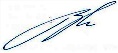 В.И. МонаховВ.И. МонаховВ.И. МонаховЗаведующий кафедройЗаведующий кафедройЗаведующий кафедройВ.И. МонаховВ.И. МонаховКод и наименование компетенцииКод и наименование индикаторадостижения компетенцииПланируемые результаты обучения по дисциплине ОПК-2Способен понимать принципы работы современных информационных технологии и программных средств, в том числе отечественного производства, при решении задач профессиональной деятельностиИД-ОПК-2.1Понимание базовых принципов современных информационных технологий сбора, подготовки, хранения и анализа данныхОбучающийся:- понимает и использует основные принципы технологий сбора, подготовки, хранения и анализа данных;- понимает и может использовать основные понятия баз данных и СУБД;- понимает основные модели организации данных, определяет их достоинства и недостатки;- понимает и может объяснить структуру, состав и принципы функционирования информационных системПК-2Способен выполнять работы по проектированию информационной системы, разрабатывать прототипы информационных системИД-ПК-2.1Понимание структуры, состава и принципов функционирования информационных системОбучающийся:- понимает и использует основные принципы технологий сбора, подготовки, хранения и анализа данных;- понимает и может использовать основные понятия баз данных и СУБД;- понимает основные модели организации данных, определяет их достоинства и недостатки;- понимает и может объяснить структуру, состав и принципы функционирования информационных системпо очной форме обучения – 5з.е.180час.Структура и объем дисциплиныСтруктура и объем дисциплиныСтруктура и объем дисциплиныСтруктура и объем дисциплиныСтруктура и объем дисциплиныСтруктура и объем дисциплиныСтруктура и объем дисциплиныСтруктура и объем дисциплиныСтруктура и объем дисциплиныСтруктура и объем дисциплиныОбъем дисциплины по семестрамформа промежуточной аттестациивсего, часКонтактная аудиторная работа, часКонтактная аудиторная работа, часКонтактная аудиторная работа, часКонтактная аудиторная работа, часСамостоятельная работа обучающегося, часСамостоятельная работа обучающегося, часСамостоятельная работа обучающегося, часОбъем дисциплины по семестрамформа промежуточной аттестациивсего, часлекции, часпрактические занятия, часлабораторные занятия, часпрактическая подготовка, часкурсовая работа/курсовой проектсамостоятельная работа обучающегося, часпромежуточная аттестация, час6 семестрэкзамен18019193265945Всего:18019193265945Планируемые (контролируемые) результаты освоения: код(ы) формируемой(ых) компетенции(й) и индикаторов достижения компетенцийНаименование разделов, тем;форма(ы) промежуточной аттестацииВиды учебной работыВиды учебной работыВиды учебной работыВиды учебной работыСамостоятельная работа, часВиды и формы контрольных мероприятий, обеспечивающие по совокупности текущий контроль успеваемости;формы промежуточного контроля успеваемостиПланируемые (контролируемые) результаты освоения: код(ы) формируемой(ых) компетенции(й) и индикаторов достижения компетенцийНаименование разделов, тем;форма(ы) промежуточной аттестацииКонтактная работаКонтактная работаКонтактная работаКонтактная работаСамостоятельная работа, часВиды и формы контрольных мероприятий, обеспечивающие по совокупности текущий контроль успеваемости;формы промежуточного контроля успеваемостиПланируемые (контролируемые) результаты освоения: код(ы) формируемой(ых) компетенции(й) и индикаторов достижения компетенцийНаименование разделов, тем;форма(ы) промежуточной аттестацииЛекции, часПрактические занятия, часЛабораторные работы/ индивидуальные занятия, часПрактическая подготовка, часСамостоятельная работа, часВиды и формы контрольных мероприятий, обеспечивающие по совокупности текущий контроль успеваемости;формы промежуточного контроля успеваемостиШестой семестрШестой семестрШестой семестрШестой семестрШестой семестрШестой семестрШестой семестрОПК-2: ИД-ОПК-2.1ПК-2:ИД-ПК-2.1Раздел I. Введение в информационные системы и базы данных22281. устный опрос2. тестирование 3. проверка программ и отчетов по лабораторным работам4. рефератОПК-2: ИД-ОПК-2.1ПК-2:ИД-ПК-2.1Лекция 1. Информационные системы и базы данных221. устный опрос2. тестирование 3. проверка программ и отчетов по лабораторным работам4. рефератОПК-2: ИД-ОПК-2.1ПК-2:ИД-ПК-2.1Практическое занятие №1 Методика разработки инфологической модели предметной области231. устный опрос2. тестирование 3. проверка программ и отчетов по лабораторным работам4. рефератОПК-2: ИД-ОПК-2.1ПК-2:ИД-ПК-2.1Лабораторное занятие № 1 Разработка инфологической модели предметной области231. устный опрос2. тестирование 3. проверка программ и отчетов по лабораторным работам4. рефератПК-2: ИД-ПК-2.1Раздел II. Проектирование базы данных88102181. устный опрос2. тестирование 3. проверка программ и отчетов по лабораторным работам4. рефератПК-2: ИД-ПК-2.1Лекция 2. Модели организации данных221. устный опрос2. тестирование 3. проверка программ и отчетов по лабораторным работам4. рефератПК-2: ИД-ПК-2.1Лекция 3. Реляционная модель данных321. устный опрос2. тестирование 3. проверка программ и отчетов по лабораторным работам4. рефератПК-2: ИД-ПК-2.1Лекция 4. Реляционные базы данных и СУБД321. устный опрос2. тестирование 3. проверка программ и отчетов по лабораторным работам4. рефератПК-2: ИД-ПК-2.1Практическое занятие №2  Программные средства проектирования баз данных431. устный опрос2. тестирование 3. проверка программ и отчетов по лабораторным работам4. рефератПК-2: ИД-ПК-2.1Практическое занятие №3  Программные средства хранения и управления данными431. устный опрос2. тестирование 3. проверка программ и отчетов по лабораторным работам4. рефератПК-2: ИД-ПК-2.1Лабораторная работа № 2. Разработка логической модели и физической модели данных431. устный опрос2. тестирование 3. проверка программ и отчетов по лабораторным работам4. рефератПК-2: ИД-ПК-2.1Лабораторная работа № 3 Создание базы данных 6231. устный опрос2. тестирование 3. проверка программ и отчетов по лабораторным работам4. рефератОПК-2: ИД-ОПК-2.1ПК-2: ИД-ПК-2.1Раздел III. Разработка приложений баз данных99204331. устный опрос2. тестирование 3. проверка программ и отчетов по лабораторным работам4. рефератОПК-2: ИД-ОПК-2.1ПК-2: ИД-ПК-2.1Лекция 5. Архитектура приложений баз данных221. устный опрос2. тестирование 3. проверка программ и отчетов по лабораторным работам4. рефератОПК-2: ИД-ОПК-2.1ПК-2: ИД-ПК-2.1Лекция 6. Компоненты наборов данных и компоненты отображения данных221. устный опрос2. тестирование 3. проверка программ и отчетов по лабораторным работам4. рефератОПК-2: ИД-ОПК-2.1ПК-2: ИД-ПК-2.1Лекция 7.  Просмотр и редактирование данных221. устный опрос2. тестирование 3. проверка программ и отчетов по лабораторным работам4. рефератОПК-2: ИД-ОПК-2.1ПК-2: ИД-ПК-2.1Лекция 8.  Аналитические средства и формирование отчетов321. устный опрос2. тестирование 3. проверка программ и отчетов по лабораторным работам4. рефератОПК-2: ИД-ОПК-2.1ПК-2: ИД-ПК-2.1Практическое занятие №4  Среда разработки приложений баз данных231. устный опрос2. тестирование 3. проверка программ и отчетов по лабораторным работам4. рефератОПК-2: ИД-ОПК-2.1ПК-2: ИД-ПК-2.1Практическое занятие №5  Получение и отображение данных231. устный опрос2. тестирование 3. проверка программ и отчетов по лабораторным работам4. рефератОПК-2: ИД-ОПК-2.1ПК-2: ИД-ПК-2.1Практическое занятие №6  Методика редактирования данных231. устный опрос2. тестирование 3. проверка программ и отчетов по лабораторным работам4. рефератОПК-2: ИД-ОПК-2.1ПК-2: ИД-ПК-2.1Практическое занятие №7  Генераторы отчетов331. устный опрос2. тестирование 3. проверка программ и отчетов по лабораторным работам4. рефератОПК-2: ИД-ОПК-2.1ПК-2: ИД-ПК-2.1Лабораторная работа № 4. Соединение с БД и отображение данных4231. устный опрос2. тестирование 3. проверка программ и отчетов по лабораторным работам4. рефератОПК-2: ИД-ОПК-2.1ПК-2: ИД-ПК-2.1Лабораторная работа № 5. Поиск и отбор данных431. устный опрос2. тестирование 3. проверка программ и отчетов по лабораторным работам4. рефератОПК-2: ИД-ОПК-2.1ПК-2: ИД-ПК-2.1Лабораторная работа № 6. Редактирование данных631. устный опрос2. тестирование 3. проверка программ и отчетов по лабораторным работам4. рефератОПК-2: ИД-ОПК-2.1ПК-2: ИД-ПК-2.1Лабораторная работа № 7 Формирование отчетов6241. устный опрос2. тестирование 3. проверка программ и отчетов по лабораторным работам4. рефератЭкзамен45экзамен по билетам / компьютерное тестированиеИТОГО за шестой семестр1919326104ИТОГО за весь период1919-326104№ ппНаименование раздела и темы дисциплиныСодержание раздела (темы)1.Введение в информационные системы и  базы данныхОпределение понятия информационной системы. Классификация информационных систем. Элементы информационной системы. Понятие данных и информации. Свойства информации. Архитектуры информационных систем 2.Проектирование базы данныхМодели организации данных. Реляционная модель данных. Реляционные базы данных и СУБД. Проектирование баз данных. Логическое и физическое проектирование базы данных. Программные средства проектирования моделей данных, хранения и управления данными. Введение в язык SQL. Создание базы данных. Операторы описания и манипулирования данными3.Разработка приложений баз данныхАрхитектура приложений баз данных. Программные средства разработки пользовательского интерфейса приложений баз данных. Компоненты наборов данных и компоненты отображения данных. Соединение с БД и отображение данных. Средства просмотра и редактирования данных. Поиск и отбор данных. Обработка исключительных ситуаций. Аналитические средства и формирование отчетов. Программные средства шаблонизации отчетов.№ ппНаименование раздела /темы дисциплины, выносимые на самостоятельное изучениеЗадания для самостоятельной работыВиды и формы контрольных мероприятий(учитываются при проведении текущего контроля)Трудоемкость, час1.Язык реляционных баз данныхИзучить руководства по языку SQL. Средства описания схемы данных. Оператор запроса SELECT. Операторы изменения данныхустное собеседование по результатам выполненной работы62.Аналитические средства реляционных баз данныхИзучение сложных запросов с группировкой данных. Хранимые процедуры для формирования наборов данных по заданным условиямустное собеседование по результатам выполненной работы3использованиеЭО и ДОТиспользование ЭО и ДОТобъем, часвключение в учебный процесссмешанное обучениелекции12в соответствии с расписанием учебных занятий текущий контрольтестирование3в соответствии с расписанием учебных занятий Промежуточная аттестация1,5в соответствии с расписанием экзаменов Уровни сформированности компетенции(-й)Итоговое количество балловв 100-балльной системепо результатам текущей и промежуточной аттестацииОценка в пятибалльной системепо результатам текущей и промежуточной аттестацииПоказатели уровня сформированности Показатели уровня сформированности Показатели уровня сформированности Уровни сформированности компетенции(-й)Итоговое количество балловв 100-балльной системепо результатам текущей и промежуточной аттестацииОценка в пятибалльной системепо результатам текущей и промежуточной аттестацииуниверсальной(-ых) компетенции(-й)общепрофессиональной(-ых) компетенцийпрофессиональной(-ых)компетенции(-й)Уровни сформированности компетенции(-й)Итоговое количество балловв 100-балльной системепо результатам текущей и промежуточной аттестацииОценка в пятибалльной системепо результатам текущей и промежуточной аттестацииОПК-2ИД-ОПК-2.1ПК-2ИД-ПК-2.1высокий85 – 100отличноОбучающийся :- исчерпывающе и логически стройно излагает учебный материал- показывает четкие системные знания и представления об основных принципах технологий сбора, подготовки, хранения и анализа данных, основных моделях организации данных;- владеет основными понятиями баз данных;- определяет достоинства и недостатки основных моделей организации данныхОбучающийся:- показывает четкие системные знания и представления о структуре, составе и принципах функционирования информационных систем и баз данныхповышенный65 – 84хорошодостаточно подробно, грамотно и по существу излагает изученный материал, приводит и раскрывает в тезисной форме основные понятия;показывает знания теоретического и практического материала об основных принципах технологий сбора, подготовки, хранения и анализа данных, основных моделях организации данных, не допуская существенных неточностей; Обучающийся:- достаточно подробно  и грамотно излагает  материал о структуре, составе и принципах функционирования информационных систем и баз данныхбазовый41 – 64удовлетворительнодемонстрирует теоретические знания основного учебного материала дисциплины на базовом уровне в объеме, необходимом для дальнейшего освоения учебной программы;испытывает серьёзные затруднения в применении теоретических положений при решении практических задач профессиональной направленности стандартного уровня сложности, не владеет в полном объеме сбора, технологиями подготовки, хранения и анализа данных;допускает  серьезные ошибки при изложении  материала о структуре, составе и принципах функционирования информационных систем и баз данных;низкий0 – 40неудовлетворительно/не зачтеноОбучающийся:демонстрирует фрагментарные знания теоретического и практического материал, допускает грубые ошибки при его изложении на занятиях и в ходе промежуточной аттестации;испытывает серьёзные затруднения в применении теоретических положений при решении практических задач профессиональной направленности стандартного уровня сложности, не владеет необходимыми для этого навыками и приёмами;не способен проанализировать ситуацию, оценить  возможность применения технологий сбора, подготовки , хранения и обработки информации;не владеет принципами и методами проектирования информационных систем и систем обработки данных;ответ отражает отсутствие знаний на базовом уровне теоретического и практического материала в объеме, необходимом для дальнейшей учебы.Обучающийся:демонстрирует фрагментарные знания теоретического и практического материал, допускает грубые ошибки при его изложении на занятиях и в ходе промежуточной аттестации;испытывает серьёзные затруднения в применении теоретических положений при решении практических задач профессиональной направленности стандартного уровня сложности, не владеет необходимыми для этого навыками и приёмами;не способен проанализировать ситуацию, оценить  возможность применения технологий сбора, подготовки , хранения и обработки информации;не владеет принципами и методами проектирования информационных систем и систем обработки данных;ответ отражает отсутствие знаний на базовом уровне теоретического и практического материала в объеме, необходимом для дальнейшей учебы.Обучающийся:демонстрирует фрагментарные знания теоретического и практического материал, допускает грубые ошибки при его изложении на занятиях и в ходе промежуточной аттестации;испытывает серьёзные затруднения в применении теоретических положений при решении практических задач профессиональной направленности стандартного уровня сложности, не владеет необходимыми для этого навыками и приёмами;не способен проанализировать ситуацию, оценить  возможность применения технологий сбора, подготовки , хранения и обработки информации;не владеет принципами и методами проектирования информационных систем и систем обработки данных;ответ отражает отсутствие знаний на базовом уровне теоретического и практического материала в объеме, необходимом для дальнейшей учебы.№ ппФормы текущего контроляПримеры типовых заданий1Лабораторные работы № 1-6  Проектирование БД и разработка программного приложения для взаимодействия с  БДВарианты задания к лабораторным работам (примеры предметных областей):Книга услуг: Номер счета, дата выписки счета, код арендатора, наименование услуги, объем услуги, тариф за 1 ед(цена).Справочник арендаторов: код, наименование, форма собственности (ООО, ЗАО, ОАО и т.д.)Книга заказов: Номер заказа, дата, заказчик(Ф.И.О или название), код услуги, объем услуги(время выполнения), цена 1 часа работыСправочник услуг: код , наименование услуги, вид (например: стирка, химчистка и т.д.)Кассовая книга: Номер кассы, код кассира, дата, сумма приходных операций, сумма расходных операцийСправочник кассиров: Код кассира, Ф.И.О. кассира, стаж работы2Лабораторная работа №7  Формирование отчетовВарианты заданий:1. Для заданного периода дат сформировать отчет с группировкой по арендаторам и месяцам. По каждой группе вывести количество счетов, общий объем услуг, общую  и максимальную стоимость услуг. Арендатор должен относиться к заданной форме собственности2. Для заданного периода дат сформировать отчет с группировкой по услугам и заказчикам. По каждой группе вывести общий (суммарный) объем заказов, общую  и среднюю стоимости заказа. Услуги должны относится к заданному виду.3. Для заданного периода дат сформировать отчет с группировкой по номеру кассы и месяцу. По каждой группе вывести  количество рабочих дней, общую сумму выручки и среднюю выручку за день (выручка равна сумме приходных операций за вычетом суммы расходных). Кассиры должны иметь стаж больше заданного.3Защита ЛР 1 Разработка инфологической модели предметной области (устный опрос и проверка отчетов)Примеры  вопросов 1. Роль информационного обеспечения в составе автоматизированных информационных систем2. Назовите основные компоненты информационной системы3. Понятие базы данных4Защита ЛР 2 Разработка логической модели и физической модели данныхПримеры  вопросов 1. Основные модели данных2. Этапы проектирования базы данных3. Дайте определение функциональной зависимости5Защита ЛР 3. Создание базы данныхПримеры  вопросов 1. Архитектура СУБД  2. Основные типы данных, используемые в СУБД Sybase SQL Anywhere3. Назначение индексов в таблице6Защита ЛР 4. Соединение с БД и отображение данныхПримеры  вопросов 1. Приведите примеры наборов данных2. Отличие наборов данных «Таблица» и «Запрос»3. Как настроить алиас для работы с БД7Защита ЛР 5. Поиск и отбор данныхПримеры  вопросов 1. Назначение функции поиска данных2. Реализация поиска в базе данных3. Реализация точного и приближенного поиска8Защита ЛР 6. Редактирование данныхПримеры вопросов:1. Классификация компонентов редактирования данных2. Для чего используется шаблон поля набора данных3. Как перевести набор данных в состояние редактирования9Защита ЛР 7.  Формирование отчетовПримеры вопросов:1. Структура отчета2. Назначение раздела примечания3. Назначение раздела Заголовок страницы10Реферат по разделам дисциплины или все дисциплинеТемы рефератовТехнологии хранения информацииОсновные функции СУБДОсновные модели описания данныхБазы данных NoSQL11Тест по разделу «Проектирование базы данных»Вариант 1 Кортеж отношения этоА) Столбец отношенияБ) Число строк отношенияВ) Строка отношенияГ) Первичный ключ отношенияУкажите вариант, не относящийся к основным свойствам реляционного отношенияА) Отсутствие незаполненных кортежейБ) Отсутствие кортежей-дубликатовВ) Отсутствие упорядоченности кортежей Г) Отсутствие упорядоченности атрибутовЧем обеспечивается целостность реляционного отношенияА) Наличием поля внешнего ключаБ) Наличием поля первичного ключаВ) Наличием проверочных условий, задаваемых пользователемГ) Условием, что значения каждого атрибута берутся из соответствующего доменаВариант 2 Первичный ключ реляционной таблицы являетсяА) Названием служебного столбца таблицыБ) Проверочным ограничением таблицыВ) Ссылочным ограничением столбца таблицы Г) Ограничением уникальности таблицы Внешний ключ реляционной таблицы обеспечиваетА) Уникальность столбца подчиненной таблицыБ) Контроль проверки заданного условия для значений столбца В) Согласованность значений поля данной таблицы со значениями первичного ключа родительской таблицы Г) Уникальности записей таблицы, внешней для данной таблицы Что такое значение NullА) Пустая текстовая строкаБ) Числовое значение «ноль»В) Незаполненное значениеГ) Текстовая строка, состоящая только из пробеловНаименование оценочного средства (контрольно-оценочного мероприятия)Критерии оцениванияШкалы оцениванияШкалы оцениванияШкалы оцениванияНаименование оценочного средства (контрольно-оценочного мероприятия)Критерии оценивания100-балльная системаПятибалльная системаПятибалльная системаУстный  опросОбучающийся демонстрирует глубокие и прочные знания материала по заданным вопросам, исчерпывающе и последовательно, грамотно и логически стройно его излагает2 балла--Устный  опросОбучающийся дал достаточно полный ответ на вопрос, имеются незначительные неточности и не существенные ошибки; 1 балл--Устный  опросОбучающийся не ориентируется в материале, в рассуждениях не демонстрирует логику ответа, плохо владеет профессиональной терминологией, не раскрывает суть проблемы и не предлагает конкретного ее решения..0 баллов--Устный  опросМаксимальный балл по всем опросам - 12Проверка программ и отчетов по лабораторным работамПрограмма написана правильно и эффективным способом. Полученные результаты совпадают с контрольными данными. Отчет по работе оформлен грамотно и в соответствии с правилами оформления отчетов5 балла--Проверка программ и отчетов по лабораторным работамПрограмма написана правильно, но с незначительными замечаниями по структуре. Полученные результаты совпадают с контрольными данными. Отчет по работе оформлен грамотно, но с небольшими погрешностями4 балла--Проверка программ и отчетов по лабораторным работамВ программном коде допущены серьезные недочеты,  которые могут приводить к неправильным результатам. Отчет оформлен с существенными погрешностями2 балла--Проверка программ и отчетов по лабораторным работамПрограмма содержит существенные ошибки, не позволяющие получить результат. Отчет не представлен1 балл--Проверка программ и отчетов по лабораторным работамРабота не выполнена. 0 балловПроверка программ и отчетов по лабораторным работамЛабораторный практикум включает 7 работ.Максимальный балл по всем работам - 35РефератРеферат  полно и всесторонне раскрывает заданную тему, осознанно и грамотно используются терминология, показаны глубокие знания об объекте, умение выделить существенные и несущественные его признаки, причинно-следственные связи. Обучающийся демонстрирует глубокие и прочные знания материала по теме, исчерпывающе и последовательно, грамотно и логически стройно его излагает5 балловРефератРеферат достаточно полно освещает заданную тему, правильно использует основные термины. Показаны  хорошие знания об объекте исследования, умение выделить основные признаки объекта. В тексте прослеживается четкая структура, логическая последовательность, отражающая сущность раскрываемых понятий, теорий, явлений. Обучающийся, грамотно излагает материал, но допускает несущественные неточности в определениях.10 баллаРефератРеферат  дает недостаточно полный ответ на заданную тему.  Показаны  знания  предмета исследования В тексте прослеживается недостаточно четкая  логическая последовательность изложения материала. Обучающийся владеет знаниями об объекте исследования, но не знает отдельных деталей и особенностей, допускает неточности.8 баллаРефератМатериал изложен недостаточно полно. Логика и последовательность изложения имеют нарушения. Допущены ошибки в раскрытии понятий, употреблении терминов. Обучающийся не способен самостоятельно выделить существенные и несущественные признаки и причинно-следственные связи, слабо владеет понятийным аппаратом, нарушает последовательность в изложении материала.5 баллаРефератПредставленный материал не раскрывает  заданной темы, допущены существенными ошибками в определениях. Присутствуют фрагментарность, нелогичность изложения. Отсутствуют выводы, конкретизация и доказательность изложения. Текст написан неграмотным языком и с многочисленными орфографическими ошибками2 баллРефератРеферат не представлен0 баллов--РефератМаксимальный балл по всем рефератам -10ТестТест включает 10 заданий. За выполнение каждого тестового задания испытуемому выставляются баллы.Каждое задание оценивается по номинальной шкале, которая предполагает, что за правильный ответ к каждому заданию выставляется один балл, за не правильный — ноль.Правила оценки всего теста:общая сумма баллов за все правильные ответы составляет наивысший бал - 10 баллов.9 – 10 баллов585% - 100%ТестТест включает 10 заданий. За выполнение каждого тестового задания испытуемому выставляются баллы.Каждое задание оценивается по номинальной шкале, которая предполагает, что за правильный ответ к каждому заданию выставляется один балл, за не правильный — ноль.Правила оценки всего теста:общая сумма баллов за все правильные ответы составляет наивысший бал - 10 баллов.7 –8 баллов461% - 84%ТестТест включает 10 заданий. За выполнение каждого тестового задания испытуемому выставляются баллы.Каждое задание оценивается по номинальной шкале, которая предполагает, что за правильный ответ к каждому заданию выставляется один балл, за не правильный — ноль.Правила оценки всего теста:общая сумма баллов за все правильные ответы составляет наивысший бал - 10 баллов.4 – 6 баллов341% - 60%ТестТест включает 10 заданий. За выполнение каждого тестового задания испытуемому выставляются баллы.Каждое задание оценивается по номинальной шкале, которая предполагает, что за правильный ответ к каждому заданию выставляется один балл, за не правильный — ноль.Правила оценки всего теста:общая сумма баллов за все правильные ответы составляет наивысший бал - 10 баллов.0 – 3 баллов240% и менее 40%Форма промежуточной аттестацииТиповые контрольные задания и иные материалыдля проведения промежуточной аттестации:Экзамен: в устной форме по билетамБилет 1 Данные и модели данных. Виды моделейООП. Иерархия классов. КомпонентыЗадача. Задана модель. Описать компоненты для получения и отображения данныхБилет 2Реляционная модель. Структуры данных.Архитектура доступа к данным. Основные компоненты Задача. Задана схема БД. Составить запрос на получение данныхЭкзамен:Компьютерное тестирование Вопрос с выбором правильного варианта.1.1. Внешний ключ реляционной таблицы обеспечиваетА) Уникальность столбца подчиненной таблицыБ) Контроль проверки заданного условия для значений столбца В) Согласованность значений поля данной таблицы со значениями первичного ключа родительской таблицы Г) Уникальности записей таблицы, внешней для данной таблицы1.2. Укажите, какая реляционная операция не относится к теоретико-множественнымА) ОбъединениеБ) ВычитаниеВ) ДелениеГ) Пересечение1.3. Укажите раздел оператора SQL  SELECT, отбирающие данные сгруппированной таблицыА)  раздел WHEREБ)  раздел FROMВ)  раздел ORDER BYГ)  раздел HAVINGВопрос с выбором нескольких вариантов, на установление соответствия, ввод правильного ответа  2.1 По целевой функции  выделяют следующие виды информационных систем  А) Информационно-справочные  Б) Управляющие  В) финансовые  Г) бухгалтерские2.2 К основным компонентам информационных систем относят:  А) Данные  Б) Пользователей  Г) Финансы  Д) Электроэнергию   2.3 Программное обеспечение в составе информационной системы включает  А) Программы обработки данных  Б) Программы управления данными  Г) Операционную систему  Д) Антивирусные программыДать развернутый ответ   3.1 Задана схемы данных. Описать компоненты для получения данных    3.2 Задана таблица данных. Написать фрагмент программы для отбора данных по условию   3.3 Задана схема данных. Составит процедуру для получения набора данных для заданного отчетаФорма промежуточной аттестацииКритерии оцениванияШкалы оцениванияШкалы оцениванияНаименование оценочного средстваКритерии оценивания100-балльная системаПятибалльная системаэкзамен:в форме компьютерного тестированияТест включает 17 заданий. За выполнение каждого тестового задания испытуемому выставляются баллы.10 заданий предполагают выбор одного правильного варианта и оцениваются по номинальной шкале, которая предполагает, что за правильный ответ к каждому заданию выставляется один балл, за не правильный — ноль.4 задания предполагают выбор нескольких верных ответов, установление правильной последовательности, заданиях на установление соответствия, ввод правильного ответа. В этом случае баллы выставляются не за всё задание, а за тот или иной выбор в каждом задании. В соответствии с порядковой шкалой за каждое задание устанавливается максимальное количество баллов -,два. Два балла выставляются за все верные выборы в одном задании, 1 балл за одну-две ошибки, ноль — за полностью неверный ответ.3 задания предполагают ответ в свободной форме и оцениваются преподавателем. За каждое задание устанавливается максимальное количество баллов - 4Правила оценки всего теста:общая сумма баллов за все правильные ответы составляет наивысший бал - 30 баллов.12 – 30 балловсдан экзамен:в форме компьютерного тестированияТест включает 17 заданий. За выполнение каждого тестового задания испытуемому выставляются баллы.10 заданий предполагают выбор одного правильного варианта и оцениваются по номинальной шкале, которая предполагает, что за правильный ответ к каждому заданию выставляется один балл, за не правильный — ноль.4 задания предполагают выбор нескольких верных ответов, установление правильной последовательности, заданиях на установление соответствия, ввод правильного ответа. В этом случае баллы выставляются не за всё задание, а за тот или иной выбор в каждом задании. В соответствии с порядковой шкалой за каждое задание устанавливается максимальное количество баллов -,два. Два балла выставляются за все верные выборы в одном задании, 1 балл за одну-две ошибки, ноль — за полностью неверный ответ.3 задания предполагают ответ в свободной форме и оцениваются преподавателем. За каждое задание устанавливается максимальное количество баллов - 4Правила оценки всего теста:общая сумма баллов за все правильные ответы составляет наивысший бал - 30 баллов.0 – 11 балловне сданЭкзамен:в устной форме по билетамРаспределение баллов по вопросам билета: 1-й вопрос: 0 – 9 баллов2-й вопрос: 0 – 9 балловпрактическое задание: 0 – 12 балловОбучающийся:демонстрирует знания отличающиеся глубиной и содержательностью, дает полный исчерпывающий ответ, как на основные вопросы билета, так и на дополнительные;свободно владеет научными понятиями, ведет диалог и вступает в научную дискуссию;способен к интеграции знаний по определенной теме, структурированию ответа, к анализу положений существующих теорий, научных школ, направлений по вопросу билета;логично и доказательно раскрывает проблему, предложенную в билете;свободно выполняет практические задания повышенной сложности, предусмотренные программой, демонстрирует системную работу с основной и дополнительной литературой.Ответ не содержит фактических ошибок и характеризуется глубиной, полнотой, уверенностью суждений, иллюстрируется примерами, в том числе из собственной практики.24 -30 балловсданЭкзамен:в устной форме по билетамРаспределение баллов по вопросам билета: 1-й вопрос: 0 – 9 баллов2-й вопрос: 0 – 9 балловпрактическое задание: 0 – 12 балловОбучающийся:показывает достаточное знание учебного материала, но допускает несущественные фактические ошибки, которые способен исправить самостоятельно, благодаря наводящему вопросу;недостаточно раскрыта проблема по одному из вопросов билета;недостаточно логично построено изложение вопроса;успешно выполняет предусмотренные  экзаменом практические задания средней сложности,демонстрирует, в целом, системный подход к решению практических задач, к самостоятельному пополнению и обновлению знаний в ходе дальнейшей учебной работы и профессиональной деятельности. В ответе раскрыто, в основном, содержание билета, имеются неточности при ответе на дополнительные вопросы.18 – 23 балловсданЭкзамен:в устной форме по билетамРаспределение баллов по вопросам билета: 1-й вопрос: 0 – 9 баллов2-й вопрос: 0 – 9 балловпрактическое задание: 0 – 12 балловОбучающийся:показывает знания фрагментарного характера, которые отличаются поверхностностью и малой содержательностью, допускает фактические грубые ошибки;не может обосновать закономерности и принципы, объяснить факты, нарушена логика изложения, отсутствует осмысленность представляемого материала, представления о межпредметных связях слабые;справляется с выполнением практических заданий, предусмотренных программой, знаком с основной литературой, рекомендованной программой, допускает погрешности и ошибки при теоретических ответах и в ходе практической работы.Содержание билета раскрыто слабо, имеются неточности при ответе на основные и дополнительные вопросы билета, ответ носит репродуктивный характер. Неуверенно, с большими затруднениями решает практические задачи или не справляется с ними самостоятельно.12 – 17 балловсданЭкзамен:в устной форме по билетамРаспределение баллов по вопросам билета: 1-й вопрос: 0 – 9 баллов2-й вопрос: 0 – 9 балловпрактическое задание: 0 – 12 балловОбучающийся обнаруживает существенные пробелы в знаниях основного учебного материала, допускает принципиальные ошибки в выполнении предусмотренных программой практических заданий. На большую часть дополнительных вопросов по содержанию экзамена затрудняется дать ответ или не дает верных ответов.0 – 11 балловНе сданФорма контроля100-балльная система Пятибалльная системаТекущий контроль:  - опрос5 - 15 баллов- проверка программ и отчетов по лабораторным работам16-35 баллов- реферат 4 - 10 баллов - тестирование 4 - 10 балловПромежуточная аттестация экзамен0 - 30 балловИтого за дисциплинуэкзамен 0 - 100 баллов100-балльная системапятибалльная системапятибалльная система100-балльная системаэкзамензачет85 – 100 балловОтлично65 – 84 балловХорошо41 – 64 балловудовлетворительно0 – 40 балловнеудовлетворительноНаименование учебных аудиторий, лабораторий, мастерских, библиотек, спортзалов, помещений для хранения и профилактического обслуживания учебного оборудования и т.п.Оснащенность учебных аудиторий, лабораторий, мастерских, библиотек, спортивных залов, помещений для хранения и профилактического обслуживания учебного оборудования и т.п.119071, г. Москва, Малый Калужский переулок, дом 1119071, г. Москва, Малый Калужский переулок, дом 1аудитории для проведения занятий лекционного типакомплект учебной мебели, технические средства обучения, служащие для представления учебной информации большой аудитории: ноутбук;проектор,экранАуд. 1818, 1821аудитории для проведения занятий лекционного типа, семинарского типа, лабораторных занятий, групповых и индивидуальных консультаций, текущего контроля и промежуточной аттестации, по практической подготовке Комплект учебной мебели, технические  средства  обучения, служащие для представления учебной информации: 20 персональных компьютеров с подключением к сети «Интернет» и обеспечением доступа к электронным библиотекам и в электронную информационно-образовательную среду организации.ноутбук;проектор, экран119071, г. Москва, Малый Калужский переулок, дом 1, строение 2119071, г. Москва, Малый Калужский переулок, дом 1, строение 2Аудитория №1326: компьютерный класс для проведения занятий лекционного и семинарского типа, групповых и индивидуальных консультаций, текущего контроля и промежуточной аттестации, по практической подготовкеКомплект учебной мебели, технические  средства  обучения, служащие для представления учебной информации: 19 персональных компьютеров с подключением к сети «Интернет» и обеспечением доступа к электронным библиотекам и в электронную информационно-образовательную среду организации.119071, г. Москва, Малый Калужский переулок, дом 1, строение 3119071, г. Москва, Малый Калужский переулок, дом 1, строение 3Помещения для самостоятельной работы обучающихсяОснащенность помещений для самостоятельной работы обучающихсячитальный зал библиотеки:компьютерная техника;- подключение к сети «Интернет»Необходимое оборудованиеПараметрыТехнические требованияПерсональный компьютер/ ноутбук/планшет,камера,микрофон, динамики, доступ в сеть ИнтернетВеб-браузерВерсия программного обеспечения не ниже: Chrome 72, Opera 59, Firefox 66, Edge 79, Яндекс.Браузер 19.3Персональный компьютер/ ноутбук/планшет,камера,микрофон, динамики, доступ в сеть ИнтернетОперационная системаВерсия программного обеспечения не ниже: Windows 7, macOS 10.12 «Sierra», LinuxПерсональный компьютер/ ноутбук/планшет,камера,микрофон, динамики, доступ в сеть ИнтернетВеб-камера640х480, 15 кадров/сПерсональный компьютер/ ноутбук/планшет,камера,микрофон, динамики, доступ в сеть ИнтернетМикрофонлюбойПерсональный компьютер/ ноутбук/планшет,камера,микрофон, динамики, доступ в сеть ИнтернетДинамики (колонки или наушники)любыеПерсональный компьютер/ ноутбук/планшет,камера,микрофон, динамики, доступ в сеть ИнтернетСеть (интернет)Постоянная скорость не менее 192 кБит/с№ п/пАвтор(ы)Наименование изданияВид издания (учебник, УП, МП и др.)ИздательствоГодизданияАдрес сайта ЭБСили электронного ресурса (заполняется для изданий в электронном виде)Количество экземпляров в библиотеке Университета10.1 Основная литература, в том числе электронные издания10.1 Основная литература, в том числе электронные издания10.1 Основная литература, в том числе электронные издания10.1 Основная литература, в том числе электронные издания10.1 Основная литература, в том числе электронные издания10.1 Основная литература, в том числе электронные издания10.1 Основная литература, в том числе электронные издания10.1 Основная литература, в том числе электронные издания1Дадян Э.Г.Данные: хранение и обработкаУчебникМ.:НИЦ ИНФРА-М2021https://znanium.com/read?id=3609382Шустова Л.И.,Тараканов О.В.Базы данных УчебникМ. : ИНФРА-М2021https://znanium.com/read?id=3758553Стасышин В.М.Проектирование информации-онных систем и баз данныхУчебное пособиеНовосиб.: НГТУ2012https://znanium.com/read?id=13285510.2 Дополнительная литература, в том числе электронные издания 10.2 Дополнительная литература, в том числе электронные издания 10.2 Дополнительная литература, в том числе электронные издания 10.2 Дополнительная литература, в том числе электронные издания 10.2 Дополнительная литература, в том числе электронные издания 10.2 Дополнительная литература, в том числе электронные издания 10.2 Дополнительная литература, в том числе электронные издания 10.2 Дополнительная литература, в том числе электронные издания 1Гуриков С.Р.Программирование в среде Lazarus Учебное пособиеМ.: Форум, НИЦ ИНФРА-М2019https://znanium.com/read?id=3386242Мартишин С.А.Храпченко М.В.Симонов В.Л.Базы данных. Практическое применение СУБД SQL и NoSQL-типа для проектирования информационных системУчебное пособиеМ. : ИД «ФОРУМ» : ИНФРА-М2021https://znanium.com/catalog/document?id=3679293Быкова В.В.Искусство создания базы данных в Microsoft Office Access 2007 [Электронный ресурс] Учебное пособиеКрасноярск: Сиб. федер. ун-т2011https://znanium.com/read?id=1434604Тарасов С.В.СУБД для программиста. Базы данных изнутри: Практическое пособиеУчебное пособиеМ.:СОЛОН-Пресс.2020https://znanium.com/read?id=36988410.3 Методические материалы (указания, рекомендации по освоению дисциплины авторов РГУ им. А. Н. Косыгина)10.3 Методические материалы (указания, рекомендации по освоению дисциплины авторов РГУ им. А. Н. Косыгина)10.3 Методические материалы (указания, рекомендации по освоению дисциплины авторов РГУ им. А. Н. Косыгина)10.3 Методические материалы (указания, рекомендации по освоению дисциплины авторов РГУ им. А. Н. Косыгина)10.3 Методические материалы (указания, рекомендации по освоению дисциплины авторов РГУ им. А. Н. Косыгина)10.3 Методические материалы (указания, рекомендации по освоению дисциплины авторов РГУ им. А. Н. Косыгина)10.3 Методические материалы (указания, рекомендации по освоению дисциплины авторов РГУ им. А. Н. Косыгина)10.3 Методические материалы (указания, рекомендации по освоению дисциплины авторов РГУ им. А. Н. Косыгина)1Монахов В.И.Лабораторный практикум по дисциплинеУчебное пособие Утверждено на заседании кафедры протокол № 4от 23.11.20202020ЭИОС-№ ппЭлектронные учебные издания, электронные образовательные ресурсыЭБС «Лань».-  http://www.e.lanbook.com/«Znanium.com» научно-издательского центра «Инфра-М».-http://znanium.com/ Электронные издания «РГУ им. А.Н. Косыгина» на платформе ЭБС «Znanium.com».-  http://znanium.com/Профессиональные базы данных, информационные справочные системыScopus https://www.scopus.com (международная универсальная реферативная база данных, индексирующая более 21 тыс. наименований научно-технических, гуманитарных и медицинских журналов, материалов конференций примерно 5000 международных издательств);Научная электронная библиотека еLIBRARY.RU https://elibrary.ru (крупнейший российский информационный портал в области науки, технологии, медицины и образования);Web of Science http://webofknowledge.com/  - обширная международная универсальная реферативная база данных;http://arxiv.org — база данных полнотекстовых электронных публикаций научных статей по физике, математике, информатике№п/пПрограммное обеспечениеРеквизиты подтверждающего документа/ Свободно распространяемоеWindows 10 Pro, MS Office 2019 контракт № 18-ЭА-44-19 от 20.05.2019Sybase SQL Anywhere 11Свободная версия для разработчикаLazarus 2.0Свободно распространяемоеDelphi Community EditionСвободно распространяемое№ ппгод обновления РПДхарактер изменений/обновлений с указанием разделаномер протокола и дата заседания кафедры